Basic App UI DesignBackground Image – TextView – EditView- ButtonYou can toggle between Design and Text view (Design view below)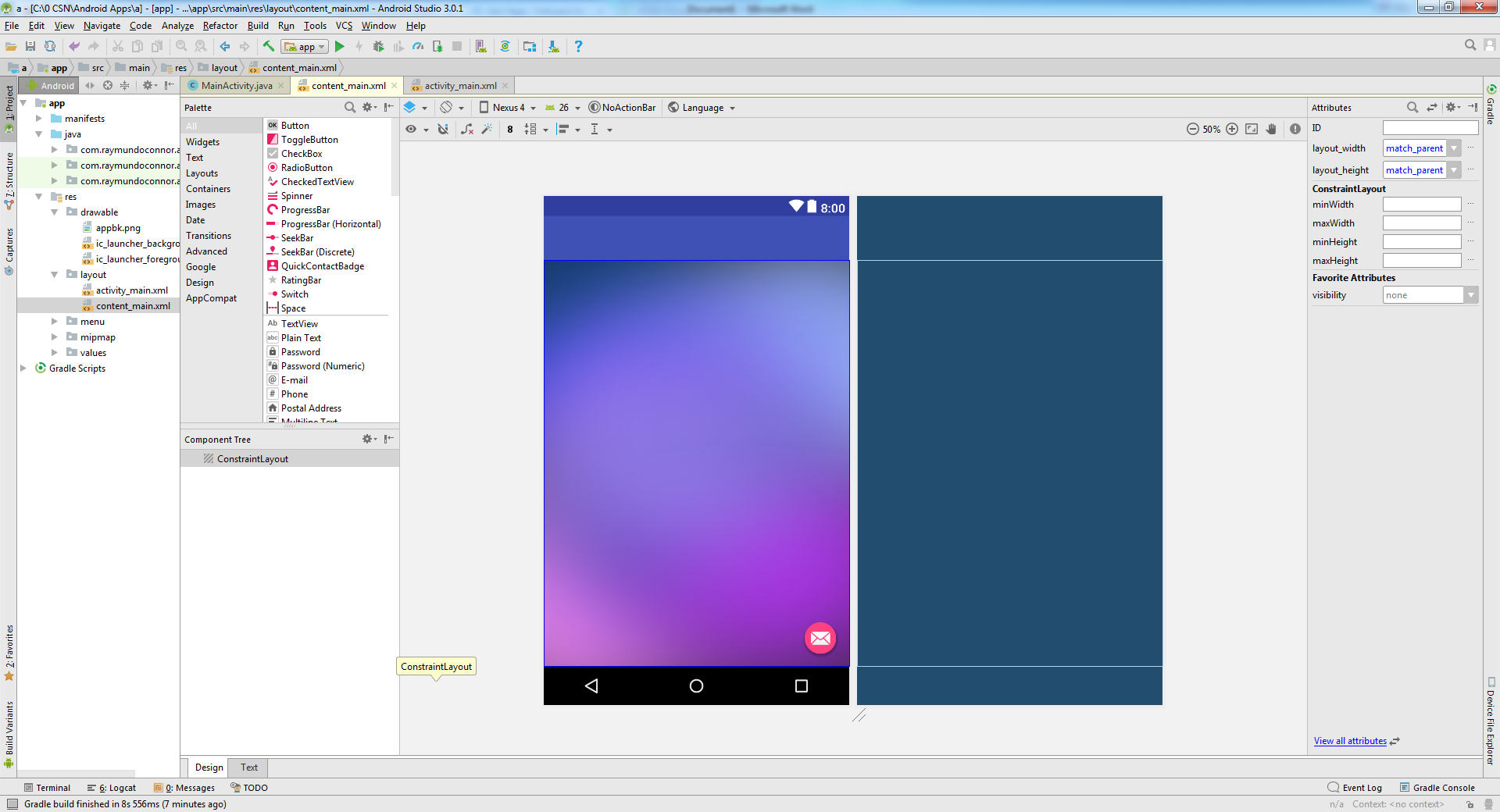 Text View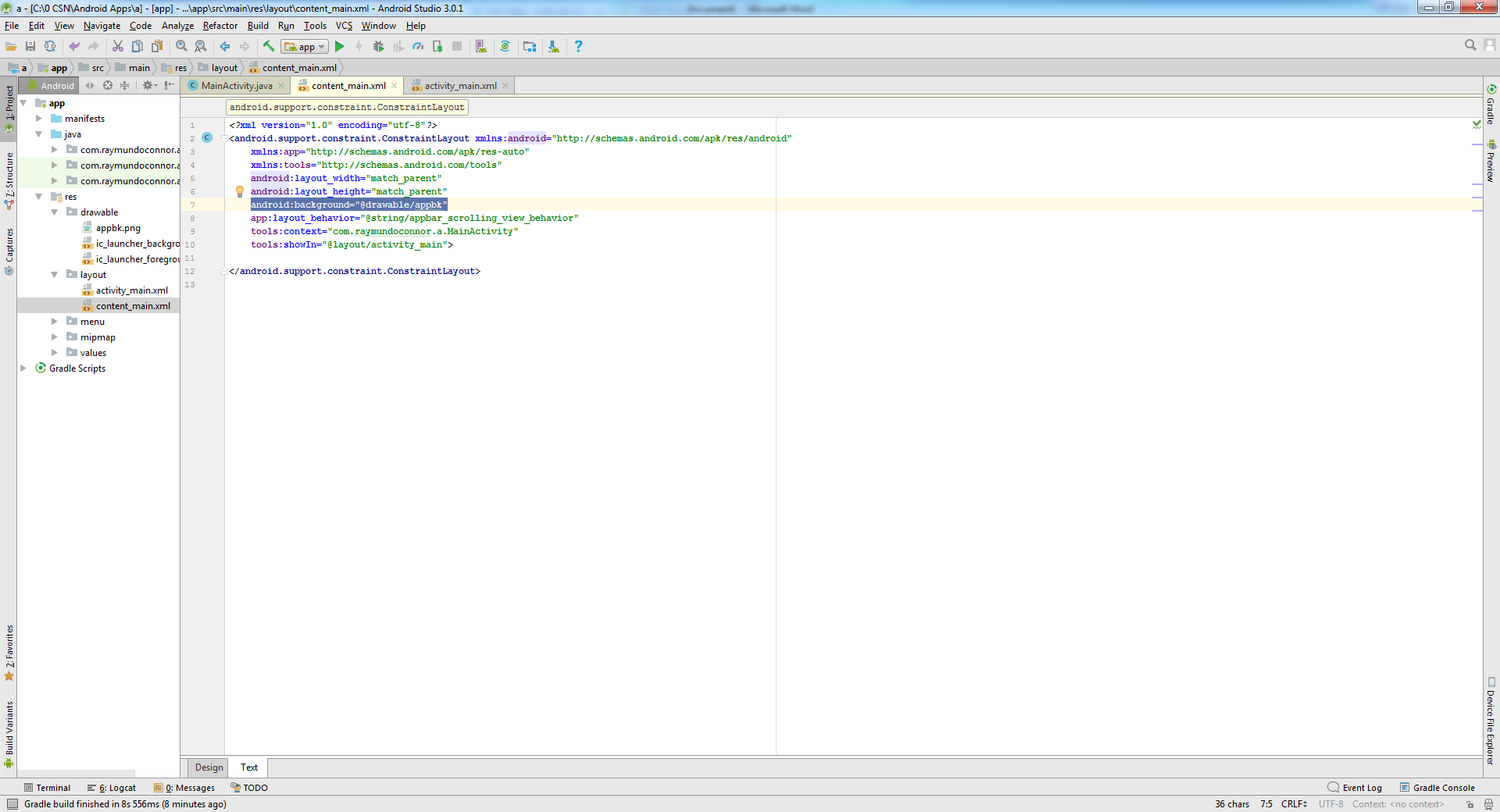 To set an image as background for our UI do the following:Copy you image (eg app_bk.png) and paste into the Drawable folder (right click on Drawable folder and paste)In Text view type the following line of code android:background="@drawable/appbk"	